Miss Phachanon  Cheevarungroj				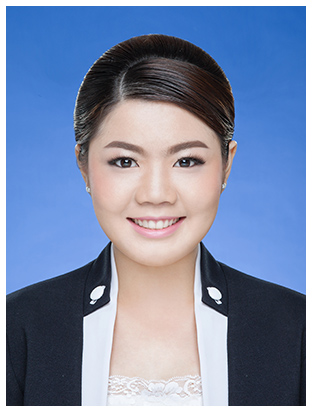 85 Soi 6, Klongrian 2 road, Hatyai, Songkhla, Thailand 90110Tel. +66-8-0037-9389 E-mail: phachanon.jane@gmail.com  Personal details    	:	Date of Birth: August 5, 1991Age:  24Nationality: ThaiReligion: BuddhistHeight: 165 cmWeight: 58 kgToeic score : 740Expected salary: 25,000 baht  Work Experiences                                   2015: Freelance: Translator English-Thai                            Thai Teacher for foreigners 2014: Assistant manager, Italian restaurant, Hatyai, Thailand2014: Assistant foreigner teacher, Hello English, Hatyai, Thailand2013: Waitress at Thai restaurant, Virginia Beach, Virginia, USA2013: Summer Work and travel at Mcdonald’s, Virginia Beach, Virginia, USA2012: Summer Trained Team Leader at Golden Foods Siam Limited, Chachoengsao, Thailand  Education                                 .2015:		 English Standard Course, Sprachcaffe Malta2009-2013:	 Bachelor of science, Animal Science, Prince of Songkla University,     Songkhla  (GPA. 3.00)2004-2009:	Hatyaiwattalai 2 School, Songkhla  Activities      . 2010:		Committee of Photography Club   Special Skill                                   .Language skills: 	Good command of written and spoken English.Computer: 		Microsoft officeTyping Skills: 	English (40 w/m), Thai (35 w/m)Teamwork skills: 	easy to adapt with new environment of work with new people as I worked with people from different nationalities, a good listener and communicator with quick learning abilities